Муниципальное учреждение управление образования администрациимуниципального образования « Цильнинский район» Ульяновской областиПРИКАЗ13 сентября 2019 г.                                                                                   № 242                                                                                                                     Экз. № ____с.Большое НагаткиноОб утверждении мест регистрации участников государственной итоговой аттестации по образовательным программам среднего общего образования и  итогового сочинения (изложения) на территории Цильнинского района в 2019-2020 учебном году         В соответствии с Федеральным законом от 29.12.2012 № 273-ФЗ «Об образовании в Российской Федерации», порядком проведения государственной итоговой аттестации по образовательным программам среднего общего образования, утвержденного приказом министерства образования и науки Российской Федерации от 07.11.2018 № 190/1512, решением государственной экзаменационной комиссии Ульяновской области от 05.09.2019 9протокол заседания № 92), распоряжением Министерства образования и науки Ульяновской области от 11.09.2019 № 1534, в целях организованного проведения государственной итоговой аттестации по образовательным программам среднего общего образования в 2020 годуп р и к а з ы в а ю:Определить местом регистрации участников государственной итоговой аттестации в 2020 году по образовательным программам среднего общего образования и итогового сочинения (изложения) общеобразовательные организации – для лиц  из числа выпускников общеобразовательных организаций 2019-2020 учебного года.Определить местом регистрации участников государственной итоговой аттестации  по образовательным программам среднего общего образования в 2020 году и итогового сочинения (изложения) для лиц из числа выпускников прошлых лет и лиц, обучающихся по образовательным программам среднего профессионального образования - муниципальное учреждение управление образования администрации МО «Цильнинский район».Назначить консультанта управления Т.А.Никонорову ответственной за организацию и проведение государственной итоговой аттестации по образовательным программам основного общего и среднего общего образования в 2020 году, телефон 8(84245)22122. Консультанту управления Т.А.Никоноровой: Довести настоящий приказ до участников   образовательного процесса в срок до 16 сентября 2019 года.Разместить настоящий приказ на сайте управления образования в срок до 16 сентября 2019 года.  Организовать работу по приему и  регистрации заявлений на участие в государственной итоговой аттестации по образовательным программам среднего общего образования в 2020 году в соответствии с установленными сроками.Руководителям образовательных организаций:Обеспечить доведение настоящего приказа до выпускников текущего учебного года, их родителей (законных представителей), лиц из числа выпускников прошлых лет и лиц, обучающихся по образовательным программам среднего профессионального образования, в срок до 20 сентября 2019 года.Назначить лицо, ответственное за организацию и проведение государственной итоговой  аттестации в 2020 году в срок до 20 сентября 2019 года.Обеспечить проведение разъяснительной работы с участниками образовательных отношений о порядке, сроках и местах регистрации на участие в государственной итоговой аттестации на территории Цильнинского района в 2020 году и итоговом сочинении (изложении).Организовать работу по приёму и регистрации заявлений на участие в едином государственном экзамене в 2020 году и итоговом сочинении (изложении) в соответствии с установленными сроками.Контроль за исполнением настоящего приказа оставляю за собой.И.о. начальника управления образования     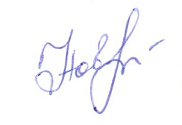 Н.В. Новокозлова